CURRICULUM VITAEBradley Alexander Jabour, M.D.EDUCATION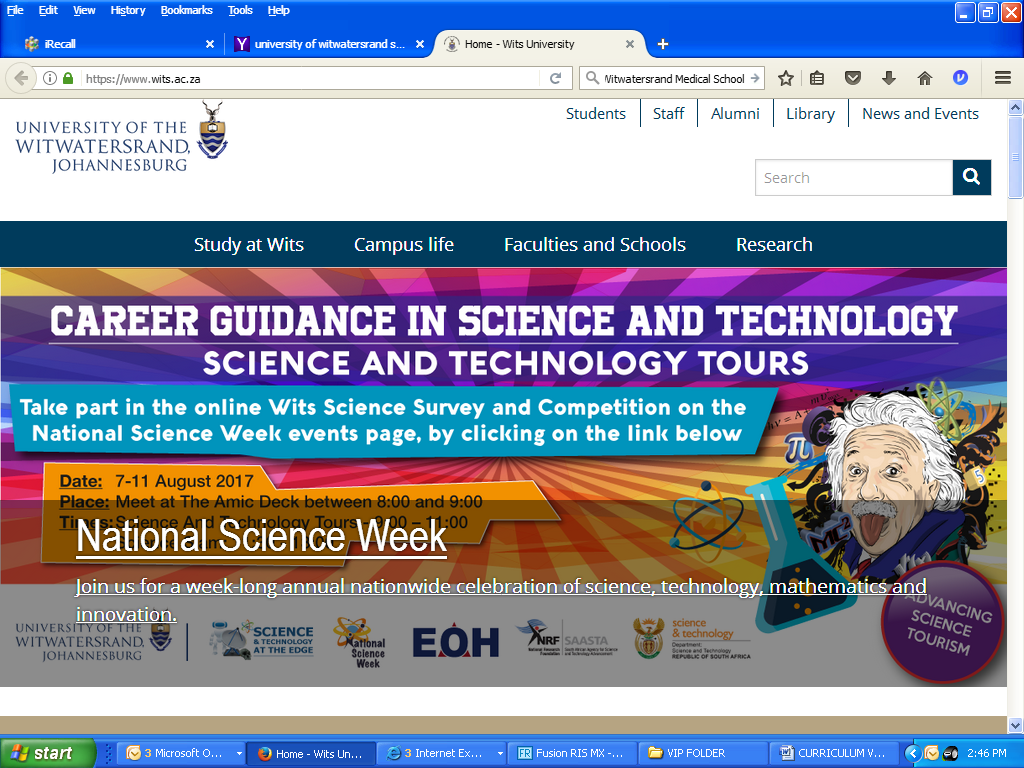 MEDICAL SCHOOL		University of Witwatersrand Medical 				Johannesburg, South Africa				1974 – 1980 INTERNSHIP 			Johannesburg Academic Hospital				University of Witwatersrand				Johannesburg, South Africa				Internal Medicine (6 months)				General Surgery (6 months)				1981 – 1982 Tulane University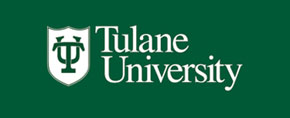 				New Orleans, Louisiana				Internal Medicine				1982 – 1983RESIDENCY			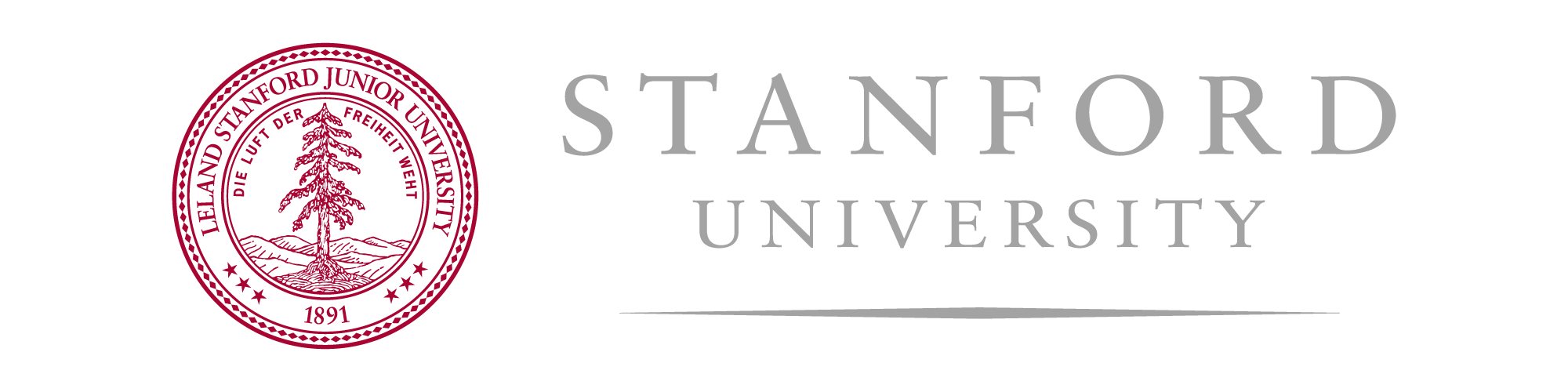 Stanford University				Palo Alto, California				Diagnostic Radiology				1983 – 1984University of Southern California 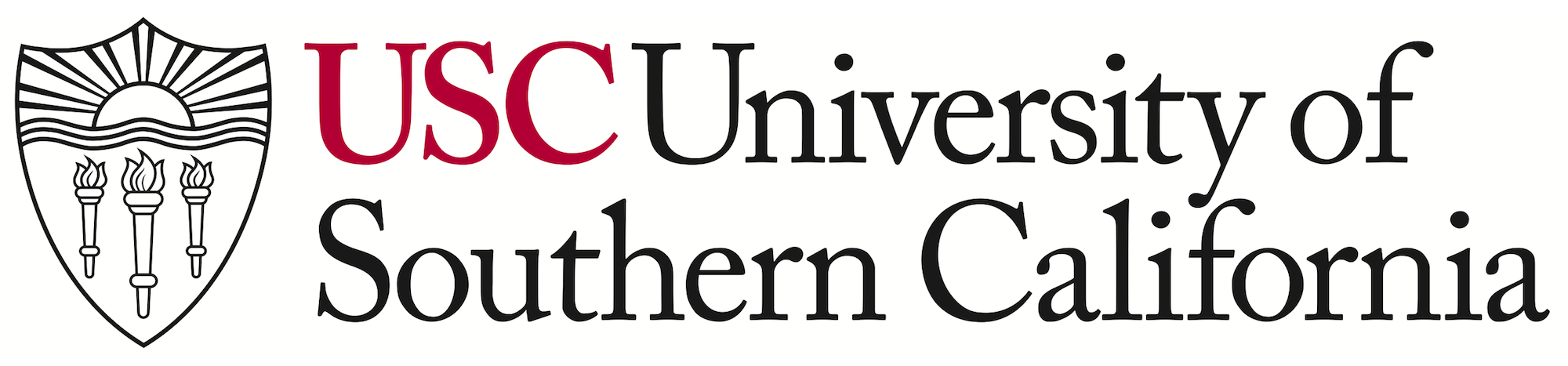 				Los Angeles, California				Diagnostic Radiology				1984 – 1987NEURORADIOLOGY		FELLOWSHIP			University of Southern California				Los Angeles County/ USC Medical Center 				Los Angeles, California				1987 – 1988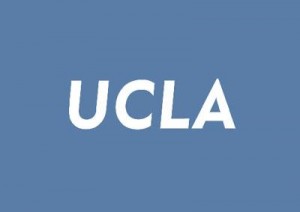 University of California, Los AngelesLos Angeles, California				1988 – 1989ACADEMIC 			APPOINTMENTS                    			Assistant Professor Radiology  /Attending Neuroradiologist				University of California, Los Angeles				Division of Neuroradiology 				2009 – PresentAttending Radiologist				Head & Neck Division/Neuroradiology Section				University of California, Los Angeles				1989 – 1992Chief of Neuroradiology				UCLA/VA Medical Center				Los Angeles, California				1991 – 1992Assistant Professor in Radiology				University of California, Los Angeles				1989 – 1992MEDICAL BUSINESS 		CEO/Owner/Chief of RadiologyENTERPRISES				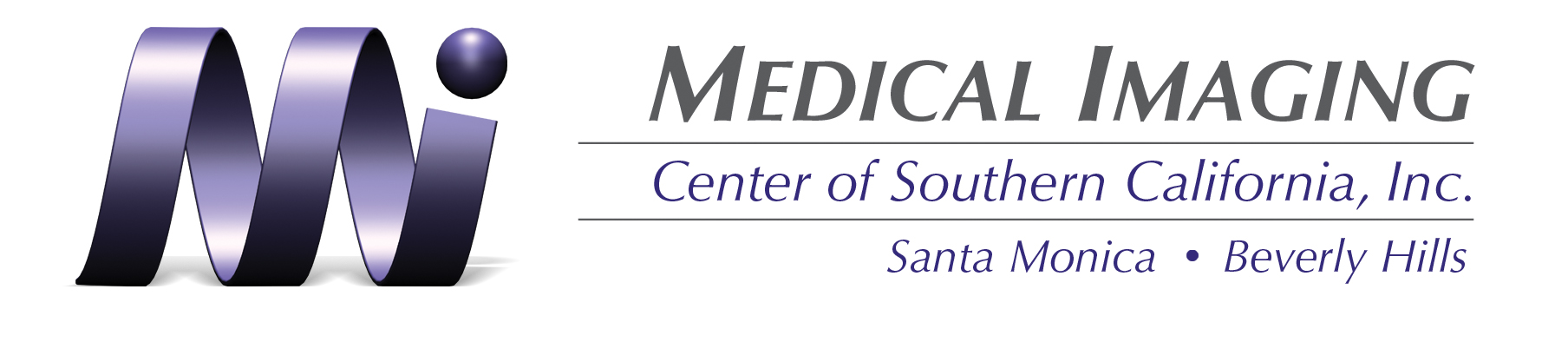                                                           Medical Imaging Center of Southern California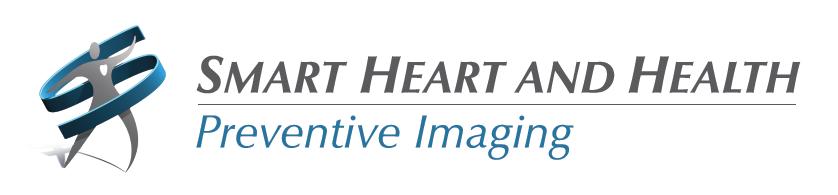 				Smart Heart and Health Preventive Imaging 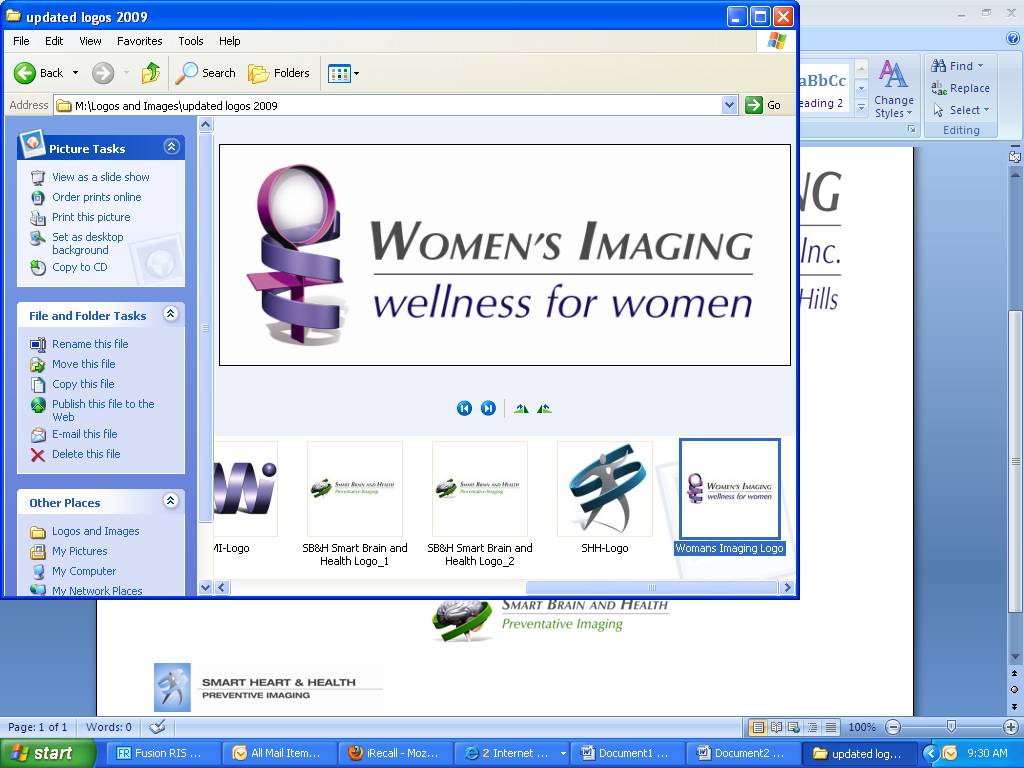 				Women’s Imaging at Medical Imaging 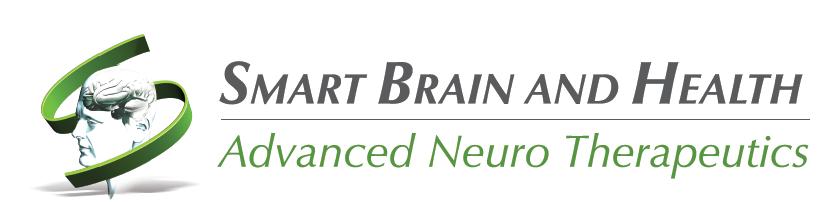 				Smart Brain and Health Advanced Neurotherapeutics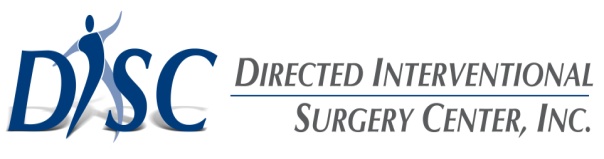                                                           Directed Interventional Surgery Center                                                          Head and Neck Imaging Associates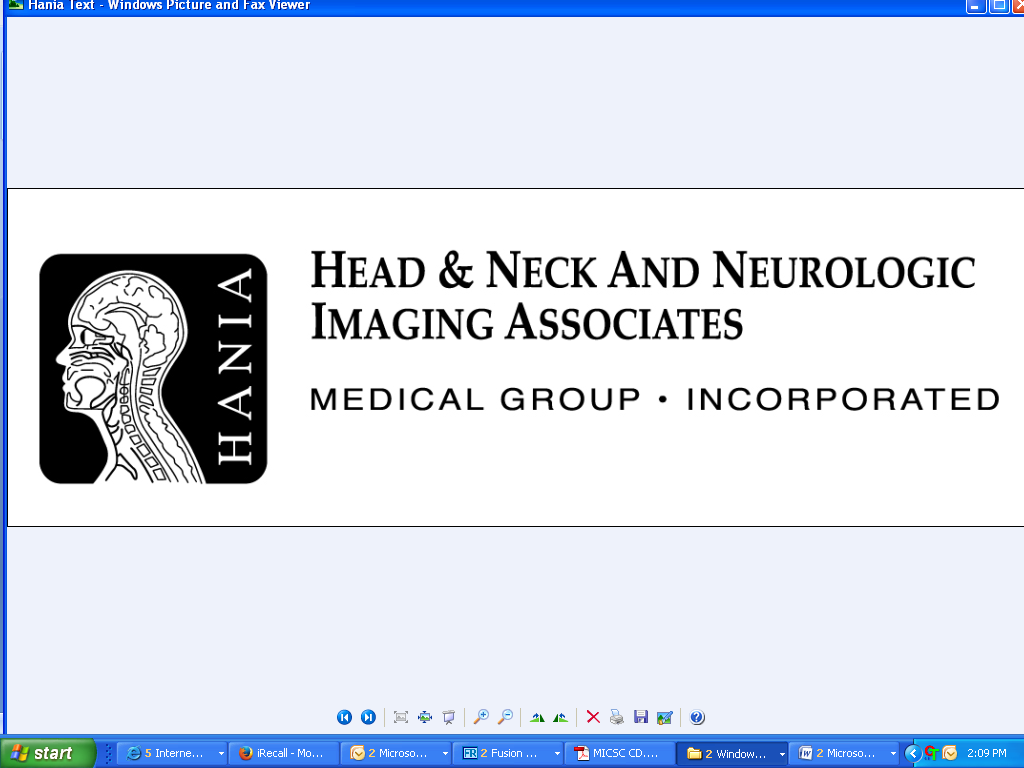 INVITED MEDIA INTERVIEWS Dr. Phil, “A Look Inside The Brain Of A Man with Extreme OCD”, 2019. Brain MRI and Functional MRI (fMRI) technology in the diagnoses and treatment of OCD. Dr. Phil, “World-renowned Neuroradiologist Discusses New Treatment for Traumatic Brain Injury”, 2019. Dr. Phil, “Today’s Takeaway: Not All Behaviors Are Psychological In Nature” , 2019. Functional MRI (fMRI) in the evaluation of post-TBI rage and Depression.Dr. Phil, “How 35 Years Of Drinking Has Affected Woman’s Body” . 2017. CT and Ultrasound technologies used to diagnose effects of alcohol on liver and organs. Dr. Phil, “A Look Inside The Brain Of A 29-Year-Old Drug User”2016. Functional MRI (fMRI) technology in the diagnosis of drug abuse.Dr. Phil, “Analyzing 12-Year-Old’s Anger Issues: What Does a Brain Scan Reveal?”, 2016. Functional MRI (fMRI) technology in the diagnosis of neuropsychiatric disorders. The Doctors, “Dr. Orden’s Health Scare”, 2016. Prostate MRI in the diagnosis of prostate abnormalities.  Dr. Phil, “Two Moms Facing the Unthinkable – Struggling with Tourettes Syndrome”, 2014. Functional MRI (fMRI) and Transcranial Magnetic Stimulation (TMS) in the diagnosis and treatment of neuropsychiatric disorders including Obsessive Compulsive Disorder, Depression, and Traumatic Brain Injury.Santa Monica Mirror – Interview with Dr. Jabour. “Santa Monica Neuroradiologist Remains on Cutting Edge of Brain Imaging”, March 18, 2014. The Doctors, “Yolanda Foster Talks About Smart Brain and Health Treatment”, 2014. Use of Functional MRI (fMRI) and Transcranial Magnetic Stimulation (TMS) to treat neuropsychiatric disorders including Obsessive Compulsive Disorder, Depression, and Traumatic Brain Injury. Dr. Phil, “Inside the World of OCD”, 2012. The role of functional MRI (fMRI) in the diagnosis and treatment of neuropsychiatric disorders including Obsessive Compulsive Disorder, Depression, and Traumatic Brain Injury. Television Interview on CBS, 1:00 p.m. and 5:00 p.m, January 2, 1994.Jabour BA.  MR Myelography Moves Beyond its Good Looks.  Diagnostic Imaging.  October 1993: Vol. 10: 11.Radio Interview: “Time Changes with Bradley A. Jabour, MD.”, Stations: KJOI 1260 AM, KKGO 105.1 FM, KKJY 540 AM, 99.9 AM Monterey, CA area.  June 20, 1993 at 7:30am.MEDICAL AWARDSCertificate of Merit, 1991, Radiological Society of North America, (RSNA), PET-FDG of Extracranial Head and Neck. For his research in defining the role of PET scanning in detecting cancer in the extracranial head and neck.Harvey Meyers Memorial Lecture, November 1986.  Presented in Palm Springs, California.  Best Residents’ scientific paper presented at the Society of Graduate Radiologists’ and Faculty of the University of Southern California.Professorial Houseman Appointment (Intern) in both surgery and medicine, 1981-1982.  University of the Witwatersrand, Johannesburg, South Africa.LECTURESThe Medical Imaging and Prostate MRI Health Symposium. Prostate MRI Health Lecture: Loews Hotel Santa Monica, October 2013.Breakthroughs in MRI Diagnosis and Treatment of Prostate Cancer, Medical Imaging Center of Southern California, May 8, 2013.The 3T MRI Medical Imaging Lecture Series: Breakthroughs in 3T MRI Neuroimaging, Medical Imaging Center of Southern California, June 27, 2012.Pregnancy, menopause and the scourge of depression – The Role of Transcranial Magnetic Simulation (TMS) in Treating Depression, May 19, 2011.New Frontiers in MRI Imaging: Traumatic Brain Injury – 2010 Medical Imaging Neuro Seminar Series, November 16, 2010.New Advances and Current Concepts in Gamma Knife Surgery: The Surgery Center of Santa Monica, November 16, 1994.New Frontiers in Vascular Imaging and Treatment, Medical Imaging Center of Southern California, “The Expanding Clinical Role of MR Angiography”, March 4, 1994.Head and Neck Imaging Symposium, Medical Imaging Center of Southern California, “Imaging the Temporal Bone/The Role of MRI and CT”, November 15, 1993.MRI on the Cutting Edge-New Frontiers in the Field of Magnetic Resonance Imaging, Beverly Hills, CA, July 22, 1993.Medical/Surgical Noon Conference-MR of Spinal Metastasis, November 15, 1991.UCLA Medical Student Lecture-MRI of the Head and Neck, July 1991, October 1991.UCLA MRI Visiting Fellowship:	MRI of the Head, February 1989	MRI of the Head, March 1989	MRI of the Spine, Two Lectures every month in 1990-1991Neurosurgical and Nueroradiological Grand Rounds, University of California, Los Angeles, 1988-1999.	The Role of Gadolinium in the C.N.S., July 1988	Dural Arteriovenous Malformations, August 1988	Pial AVMS, August 1988	Paragangliomas of the Head and Neck , September 1988	Imaging the Sella and Parasellar Region, October 1987	Hypothalamic Lesions, November 1988	MRI of CP Angle Tumors, February 1988	MR Angiography, October 23, 1991Antelope Valley Hospital-MRI Update, October 28, 1989.Society of Graduate Radiologists and Faculty of the University of Southern California, Harvey Meyers Memorial Lecture.  Radiological Evaluation of the Complication of Chronic Renal Failure.  Palm Springs, CA,  November 1986.REGULAR TEACHING ACTIVITIESOngoing Smart Brain Clinical Conference. The Role of Functional MRI (fMRI) and MRI in evaluating neuropsychiatric disorders and traumatic brain injury.Weekly Medical Imaging Case Conference. Review of clinical cases with attending physicians, including Neuroradiology/Neurology/Neurosurgery/Neurological Imaging. Head and Neck Conference, Monthly Symposium in Santa Monica.Neurology/Neurosurgery Clinical Conference – Every Monday Evening at Medical Imaging Center of Southern California for 60-90 minutes.  Attended by UCLA Residents and Referring Physicians in the Community.  (St. John’s Hospital and Santa Monica Hospital.)INVITED LECTURESThe Brain SoCal Med-Legal Conference. Traumatic Brain Injury Lecture: Millennium Biltmore Hotel Los Angeles, October 4, 2019.Eighth Annual National Summit on Sports Concussions. Traumatic Brain Injury in Sports. Marriott LAX. May 2, 2014.Los Angeles Radiological Society Midwinter Conference.  Imaging Neoplasms of the Head and Neck.  The Anatomy, The Modalities, The Pathology,  February 2010.CT Lung Nodule Screening, Cardiac Calcium Scoring, Coronary Screening, Virtual Colonoscopy, and Other CT Screening Techniques.  Los Robles Regional Medical Center, May 23, 2003.Jules Stein Eye Institute, Department of Ophthalmology/UCLA School of Medicine, Advances in Neuroimaging: “Neuroradiologic Anatomy of the Visual Pathway, Making Sense of CT and MR Scans; An Approach for the Ophthalmologist”, May 4, 1996.UCLA Ophthalmology Grand Rounds, “Imaging the Visual Pathways and Cranial Nerves”, November 10, 1994.UCLA Division of Family Medicine, Los Angeles, CA.  “An Inter-Disciplinary Approach to Sports Medicine”.  November 10, 1994.USC Neuroradiology Conference, University Hospital, USC Medical Center, Los Angeles, CA.  “Imaging the Extracranial Head and Neck and Skull Base”,  April 25, 1994.USC Neurosurgery Conference, University Hospital, USC Medical Center, Los Angeles, CA.  “MRA-The Expanding Clinical Role”,  March 29, 1994.USC Neuroradiology Conference, USC Medical Center, Los Angeles, CA, “Imaging the Orbit and Visual Pathways”,  March 28,1994.Fifth Annual MRI Update, Park City, Utah.  “MRA-The Expanding Clinical Role”,  January 23, 1994.Jules Stein Institute, Ophthamology Grand Rounds, UCLA Medical Center, Los Angeles, California. “Imaging the Orbit and Visual Pathway”,  December 16, 1993.Combined Section for Magnetic Resonance Technologists, Southwest Regional Meeting, UCLA Faculty Center, Los Angeles, California. “MRA:  The Expanding Clinical Role”,  October 16, 1993.ASNR 31st Annual Meeting, Vancouver, British Columbia, Canada.  “Magnetic Resonance Myelography”.  May 19, 1993.ENT/Head and Neck Section Committee Meeting, Santa Monica Hospital, Santa Monica, CA. “New Frontiers in Neoplasm Imaging in Head and Neck”,  April 12, 1993.Fourth Annual MRI Update, Park City, Utah.  “New Directions in Spine MRI”,  January 28, 1993.Fourth Annual MRI Update, Park City, Utah.  “MRA: New Clinical Applications”,  January 27, 1993.General Electric Company, MR Technologist Training Seminar.  “Vascular Imaging”.  Woodland Hills, CA, November 7, 1992.Neurology Noon Lecture Series, West Los Angeles UCLA/VA Medical Center, Los Angeles, CA.  “Clinical Applications of MR Angiography”,  October 30, 1992.Neurology Noon Lecture Series, West Los Angeles UCLA/VA Medical Center, Los Angeles, CA. “Fundamentals of MRI of the Spine”.  August 21, 1992.Centinela Hospital Medical Center, Inglewood, CA. “MR Angiography”.  July 15, 1992.Southern California Radiological Society of Ventura and Santa Barbara Countries.  “MRI of the Head and Neck”,  May 11, 1992.25th ASHNR Annual Conference & Postgraduate Course in Head and Neck Radiology.  Chicago, IL. “PET Imaging of Extracranial Head and Neck”,  April 24, 1992.American Society of Head and Neck Radiology Meeting, Chicago, IL.  “PET Imaging of Extracranial Head and Neck”,  April 22-25, 1992.Third Annual MRI Update, Park City, Utah. “MR of the Larynx and Neck”,  January 28, 1992.Third Annual MRI Update, Park City, Utah. “MR of Temporal Bone”.  January 29, 1992.The UCLA Section of Oral and Maxillofacial Surgery, Los Angeles, CA.  “Magnetic Resonance Imaging of the Oral Cavity and Oropharynx”,  November 21, 1991.18th Clinical Neurosurgical Symposium.  UCLA N.P.I. Auditorium.  Los Angeles, CA “Neuroradiology of Spinal Metastasis”,  September 18, 1991.43rd Annual Midwinter Radiological Conference of Los Angeles Radiological Society (LARS).Los Angeles, February 1-3, 1991.	MRI of Nasopharynx and Sinuses	MRI of Tongue and larynxThe UCLA Neurosurgery Skull Base workshop.  “MRI of the Skull Base”.  UCLA Medical Center, Los Angeles, California.  January 23-25, 1991.MRI update, Park City, Utah.  “MR of the Nasopharynx”.  January 19-23, 1991.Fourth Annual Scientific Session for The American Academy of Disability Evaluating Physicians, Las Vegas, Nevada.  “CT/MRI of the Brain and Spine”, November 1990.“MRI of Larynx”.  Invited Lecture for the Roentgen Ray Society.  Categorical Courses,  Washington, D.C., May 1990.MRI Update, Park City, Utah.  “MR of Cerebral Aneurysms”.  January 24, 1990.The University of Texas Health Science Center, San Antonio, TX.  MRI Course.  “MRI of Ear and Nose”.  March 13, 1989.Indiana University Radiology Department, Indianapolis, Indiana.  “MRI of the Skull Base”.  March 13, 1989.Seventh Semi-Annual Fundamentals of MRI.  Presented by the Department of Radiology, The University of Texas Health Science Center at San Antonio.  “ENT”, November 18, 1988.RESEARCH GRANTS PRESENTEDNational Insitutes of Health (1U01CA54042-01).  “Imaging of subclinical head & neck nodal metastases”, project principal investigator.ABSTRACTSJabour BA, Ralls P, Boswell W, Tang W, et. al. Association of University Radiologists (AUR) Meeting.  Hartford, Connecticut, Acquired Cystic Disease of the Kidneys (ACDK): Assesing the Incidence in Peritoneal Dialysis Versus Hemodialysis by CT and US, May 1986.Jabour BA, Ralls P, Boswell W, et. al.  Association of University Radiologist (AUR) Meeting.  Charleston, South Carolina, Magnetic Resonance Imaging of Acquired Cystic Disease of the Kidneys, March 1987.Jabour BA, Dion JE, Lufkin RB, Vinuela F, Lin T, Moffit B, Duckwiler GR, Benston J. Society for Magnetic Resonance Imaging (SMRI) Meeting, Los Angeles, CA, Neurovascular Lesions and Endovascular Therapy: The Role of MR, Page 39, February 1989.Jabour BA, Hovda DA, Korgi Y, Lufkin R, Villablanca JR.  Society for Magnetic Resonance Imaging (SMRI) Meeting, Los Angeles, CA, Evaluation by MRI, Feb. 25 – Mar. 1, 1989.Jabour BA, Sinha S, Lufkin RB, Vinuela F. Western Neuroradiological Association Meeting, Monterrey, California.  The Flow Architecture of Aneurysms.  Gated and Ungated Spin Echo and Gradient Echo Evaluations with and without Flow Compensation using and MRI flow Phantom, October 1989.Bredenkamp JK, Jabour BA, Lufkin RB, Canalis R. American Society of Head and Neck Surgeons, New Orleans.  MRI of Vascular Lesions of the Skull Base, October 1989.Jabour BA, Hovda DA, Korogi Y, Lufkin RB, Villablanca JR.  Thalamic Changes in the Neonatal and Adult Hemispherectomized Cats Evaluation by MRI.  Magnetic Resonance Imaging (astract), 1989.Lufkin RB, Castro DJ, Nyerges T, Anzai Y, Kolin E, Jabour BA, Hanafee WN.  First Clinical Experience with MR-Guided Interstitial Laser Phototherapy.  Radiology (abstract), 1990.Jabour BA, Lufkin RB, Wenokur R, Andrews J, Abemayor E, Layfield L, Hanafee W. MRI Guided Fine Needle Aspiration of Masses in Extracranial Head and Neck and Skull Base Masses, American Society of Head and Neck Radiology, May 2-6, 1990.Jabour BA, Lufkin RB, Wenokur R, Andrews J, Abemayor E, Layfield L, Hanafee W.  MRI Guided Fine Needle Aspiration of Masses in Extracranial Head and Neck and Skull Base Masses American Roentgen Ray Society, Washington D.C., May 13, 1990.Zaragosa EJ, Lufkin RB, Cho P, Lou SI, Jabour BA, Kangarloo H, Hanfee WN. “Low Cost Personal Digital Image Filing System”. RSNA ’90.  Scientific Program. Chicago,  November 25-30, 1990.Jabour BA, Lufkin RB, Castro DJ, Nyerges T, Anzai Y, Kolin E, Hanafee WN.  “MRI-Guided Laser Phototherapy: Initial Experience”.  RSNA ’90 Scientific Program. Chicago. November 25-30, 1990.Jabour BA, Lufkin RB, Castro DJ, Nyerges T, Anzai Y, Kolin E, Hanafee WN.  “First Clinical Experience with MR-Guided Interstitial Laser Phototherapy”. RSNA ’90. Scientific Program. 796-Page 218.Chicago, November 25-30, 1990. Yoon C, Lufkin RB, Jabour BA, Hanafee WN. “The Efficiency of a Limited Four Slice CT Scan in the Evaluation of Paranasal Sinusitis”.  RSNA ’90. Scientific Program. Chicago, November 25-30, 1990.Lou SL, Loloyan M, Weinberg W, Valentino DJ, Lufkin RB, Hanafee WN, Benston J, Jabour BA, Huang HK. “CT/MR Image Acquisition Performance in a Neuroradiology PACs Module: Six Month Clinical Experience”.  RSNA ‘90 Scientific Program. 1402-Page 320. Chicago, November 25-30, 1990. Han M, Jabour BA, Yoon S, Andrews J, Canalis R, Becker D, Lufkin RB, Hanfee WN.  Non-Neoplastic Enhancing Lesions Mimicking Intracanalicular Acoustic Neuroma on Gadolinium-Enhanced MR Images.  RSNA ’90.  Scientific Program. Page 315. Chicago, November 25-30, 1990. Jabour BA, Dresel S, Mackey K, DeSalles AF, Duckwiler G, Lufkin RB, Hanafee WN.  Percutaneous Aspiration of the Parasellar Region Via Foramen Ovale.  RSNA ’90.  Scientific Program. Chicago, November 25-30, 1990.Dresel SH, Mackey JK, Lufkin RB, Jabour BA, DeSalles AF, Layfield L, Duckwiler GR, Becker DP, Benston JR, Hanafee WN. Percutaneous Aspiration Cytology of Meckel’s Cave Lesions. RSNA ’90.  Scientific Program. Chicago, November 25-30, 1990.Choi Y, Jabour BA, Hawkins RA, Lufkin RB, Hoh C, Cutler PD, Mazziotta JC, Phelps ME.  Technical Approaches to Achieving Registration of Extracranial Head and Neck PET and MRI Images. RSNA ’90. Scientific Program. 126-Page 272. Chicago, November 25-30, 1990. Jabour BA, Choi J, Hawkins RA, Wallen E, Lufkin RB, Hanafee WN.  PET of the Extracranial Head and Neck.  Winner of Certificate of Merit. RSNA ’90.  Scientific Program. 720-Page 316. Chicago, 1990. Anzai Y, Lufkin RB, Castro DJ, Jabour BA, Hirschowiz S, Hanafee WN. Efficiency of MR Imaging for Real-Time Monitoring of Percutaneous Ethanol Injection in the Experimental in Vivo Model. RSNA ’91.  Scientific Program. 1094. Chicago, 1991.Anzai Y, Udkoff R, Jabour BA, Farahani K, Castro DJ, Lufkin RB. Interventional MR Imaging.  RSNA ’91.  Scientific Program. Chicago, 1991.Jabour BA, Choi Y, Hoh C, Chaiken, L, Hawkins RA, Lufkin RB et. al. Postradiation Tumor Recurrence in the Head and Neck PET-FDG Detection with Pathological Correlation. RSNA ’91.  Scientific Program. 639-Page 200. Chicago, 1991.Jabour BA, Choi Y, Hoh C, Rege S, Soong JC, Lufkin RB, Hanafee WN, Phelps ME, Hawkins RA.  PET Imaging of the Extracranial Head and Neck Usin 2-18-Fluoro-2-Deoxy-D-Glucose (FDG) with MRI Correlation (Part 1: Normal Anatomy). RSNA ’91.  Scientific Program.  720-Page 214. Merit Award.  Chicago, 1991.Jabour BA, Dresel S, Mackey K, DeSalles A, Lufkin RB, Hanafee WN, Duckwiler G. Percutaneous Asiration Cytology of Parasellar Region Via Foramen Ovale, ASHNR 24 Annual Conferene, Boston, MA,  April 6, 1991.Bailet JW, Abemayor E, Jabour BA, Hawkins RA, Ward PH.  Positron Emission Tomography: A New Precise Imaging Modality for Detection of Primary Head and Neck Tumors and Assessment of Cervical Adenopathy Presented at the Annual Meeting of the American Laryngological, Rhinological and Otological Society, Inc. Waikoloa, Hawaii, May 9, 1991.Zoarski G, Farahani K, Metki PS, Jolesz FA, Mulken RV, Jabour BA, Lufkin RB.  Fast Spin Echo Imaging: Initial Clinical Experience in Head and Neck.  American Society of Neuroradiology (ASNR), 29th Annual Meeting, Washington D.C., June 9-14, 1991.Anzai Y, Lufkin RB, Farahani K, Sinha S, Jabour BA, Hanafee WN.  Artifact Stimulating Pathology Due to Failure of Freqency Selective Fat Supression at Susceptibility Interfaces.  American Society of Neuroradiology (ASNR), 29th Annual Meeting, Washington D.C., June 9-14, 1991.Hoh CK, Jabour BA, Choi Y, Dahlbom M, Lufkin RB, Phelps ME, Maddahi J, Hawkins RA.  PET Imaging of Primary Extracranial Head and Neck Tumors with FDG.  The Society of Nuclear Medicine 28th Annual Meeting,  Cincinnati Convention Center, Cincinnati, Ohio,  June 11-14, 1991.Jabour BA, Rich JR, Horacek K, Jordan S, Gabriel R, Page J, Alexakis P.  Magnetic Resonance Myelography: A New Noninvasive Technique to Evaluate the Lumbosacral Spine.  Western Neuroradiology Society Annual Meeting. San Francisco, CA,  October 1-4, 1992.Jabour BA, Rich JR, Horacek K, Jordan S, Gabriel R, Page J, Alexakis P.  Magnetic Resonance Myelography: A New Noninvasive Technique to Evaluate Lumbosacral Spine Pathology.  American Society of Neuroradiology (ASNR). Paper #211. Vancouver, BC, May 13-20, 1993.  Jabour BA, Germanishkis L, Krauss H, Gross L.  Opimizing MRI of the Orbit:  The Use of Fat Saturation (T1 and T2 and Spin Echo Techniques).  American Society of Head and Neck Radiology (ASHNR),  Vancouver, BC, May 13-20, 1993.Jordan SE, Jabour BA.  Combined Electromyographic and Stimulation Guided Nerve Blocks for Treating Lumbar Radicular Pain.  46th Annual Meeting of the American Academy of Neurology. Washington D.C., May 3-5, 1994.PUBLICATIONS Jabour BA, Boswell W, Ralls PW, Colletti P.  Acquired Cystic Disease of the Kidneys.  CT and US appraisal in patients on Peritoneal and Hemodyalisis.  Investigative Radiology, September 1987.Jabour BA, Vinuela FV, Dion JE, Duckwiler GR.  Strategies in the Management of Neoplasm of the Head and Neck.  Advances in MRI, Embolization and Non-Ionic Contrast Media.  Hospimedica Vol. VI, No. 7, 1988.Jabour BA, Lufkin RB, Vinuela F, Dion JE, Duckwiler GR, Benston J.  Neurovascular Lesions and Endovascular Therapy: The Role of MRI, Neuroradiology, Vol. 31: pages 341-345, 1989.Jabour BA,  Lufkin RB, Vinuela F, Dion JE, Duckwiler GR, Benston J.  Neurovascular Lesions and Endovascular Therapy: The Role of MRI.  Magnetic Resonance Imaging, 7:48, 1989.Jabour BA, Hovda DA, Korogi Y, Lufkin RB, Villablanca JR. Thalamic Changes in the Neonatal and Adult Hemispherectomized Cats.  Evaluation by MRI.  Magnetic Resonance Imaging, 7:127, 1989.Lou SL, Muka E, Duckwiler G, Dion J, Jabour BA, Lufkin RB, Mankovich NJ.  PACS in Neuroradiology.  Hospimedica, pages 25-39, December 1989.Bredenkamp JK, Jabour BA, Lufkin RB, Mehringer M, Canalis R.  Magnetic Resonance Imaging of Vascular Occlusion for the Skull Base Surgeon.  (Submitted Otolaryngology).Lufkin RB, Castro DJ, Nyerges T, Anzai Y, Kolin E, Jabour BA, Hanafee WN.  First Clinical Experience with MR-Guided Interstitial Laser Phototherapy.  Radiology page 28, 1990.Jabour BA, Lufkin RB, Hanafee WN.  Magnetic Resonance Imaging for Staging Head and Neck Cancer.  The Western Journals of Medicine, Vol. 152: page 66, January 1990.Duckwiler G, Dion J, Vinuela F, Jabour BA, Martin N, Benston J.  Intravascular Microcatherer Pressure Monitoring:  Experimental Results and Early Clinical Evaluation.  American Journal of Neuroradiology (AJNR), Vol. 11: pages 169-175, January/February 1990.Jabour BA, Lufkin RB, Hanafee WN.  The Larynx and Trachea:  Current Opinion in Radiology, Vol. 2: pages 118-121, 1990.Lufkin RB, Levesque MF, Duckwiler G, Jabour BA, et. al.  Interventional MRI.  Diagnostic Imaging (in press).Duckwiler G, Jabour BA, Wilson C, Levesque M, Lufkin RB.  The Use of Surface Coils for MR Guided Interventional Procedures.  Journal of Neuroimaging.  August 1990.McKenna K, Jabour BA, Lufkin RB, Hanafee WN.  Magnetic Resonance Imaging of the Tongue and Oropharynx: Topics in MRI (TMRI), Vol. 2, No. 4, Pages 49-59, September 1990.Lufkin RB, Jabour BA, Hanafee WN, et. al.  Interventional MRI in the Head and Neck.  Topics in MRI (TMRI).  Vol. 2, No. 4, Pages 76-80, September 1990.Jabour BA, Lufkin RB, Layfield LJ, Hanafee WN.  Magnetic Resonance Imaging of Metastatic Cervical Adenopathy.  Topics in MRI (TMRI). Vol. 2, No. 4, Pages 69-75, September 1990.Jabour BA, Vinuela F, Nguyen T.  The Role of MRI in Cerebral Aneurysms.  Diagnostic Imaging.  Pages 148-156.  November 1990.Jabour BA.  MRI of Cerebral Aneurysms, Diagnostic Imaging. Pages 148-153, November 1990.Bielamowicz S, Storper IS, Hanafee WN, Jabour BA.  Triangles and Spaces of the Head and Neck Clear Images, 1990, 1991.Han MH, Jabour BA, Andrews JC, Lufkin RB.  MR-Guided Aspiration and Drainage of a Nasopharynx Mucus Retention Cyst, AJNR 1991; 12: 118.Han MH, Jabour BA, Andrews JC, Canalis RF, Chen F-h, Anzai Y, Becker Dp, Lufkin RB, Hanafee WN.  Nonneoplastic Enhancing Lesions Mimicking Intracanalicular Acoustic Neuroma on Gadolinium-Enhanced MR Images, Radiology 1991; 179: 795.Dresel SHJ, Mackey JK, Lufkin RB, Jabour BA, DeSalles AAF, Layfield LJ, Duckwiler GR, Becker DP, Benston JR, Hanafee WN.  Meckel Cave Lesions: Percutaneous Fine-Needle Aspiration Biopsy Cytology, Radiology 1991; 179: 579.Jabour BA.  Imaging the Temporal Bone. Current Opionion in Radiology, 1991.Kolin ES, Castro D, Jabour BA, Lufkin RB, Hanafee WN.  Perineural Extension of Squamous Cell Carcinoma.  Annals of Otology, Rhinology and Laryngology, 100912: pages 1032-1034, December 1991.Anzai Y, Lufkin RB, Castro DJ, Farahani K, Jabour BA, Layfield LJ, Udkoff R, Hanafee WN.  MR Imaging-Guided Interstitial Nd: YAG Laser Phototherapy Dosimetry Study of Acute Tissue Damage in an in Vivo Model. JMRI 1991; 1: 553.Anzai Y, Lufkin RB, Jabour BA, et. al.  Fat Supression Failure Artifacts Stimulating Pathology on Frequency-Selective Fat-Supression MR Images of the Head and Neck. AJNR, 1992;13: 879.Anzai Y, Jabour BA, Lufkin RB.  MR of the Larynx.  Contemporary Diagnostic Radiology. Vol. 15, pages 1-5, January 1992.Bailet JW, Abemayor E, Jabour BA, Hawkins RA, Ho C, Ward PH.  Positron Emission Tomograhy: A New, Precise Imaging Modality for Detection of Primary Head and Neck Tumors and Assessment of Cervical Adenopathy.  Laryngoscope, page 102: March 1992.Hathout G, Lufkin RB, Jabour BA, Andrews J, Castro D. MR-Guided Aspiration Cytology in the Head and Neck at High Field Strength, JMRI 1992; 2: 93.Jabour BA, Choi Y, Hoh CK, Rege SD, Soong JC, Lufkin RB, Hanafee WN, Madahi J, Chaiken L, Bailet J, Phelps ME, Hawkins RA, Abemayor E.  Extracranial Head and Neck: PET Imaging with 2-F-18-fluoro-2-deoxy-d-glucose and MR Imaging Correlation, Radiology 1993; 186: 27.Jordan SE, Green GA, Galanty HL, Jabour BA, Mandelbaum BR. Cumulative Effects of Head Injuries in National Team Soccer Players.  Submitted to JAMA, August 1994.Jordan SE, Green GA, Galanrty HL, Mandelbaum BR, Jabour BA.  Acute and Chronic Brain Injury in United States National Team Soccer Players.  The American Journal of Sports Medicine, Vol. 24, No. 2, 1996.Preston J, Sheldon JE, Jabour BA, Borsook D, Beccerra L, Charles AC. Investigation of Orbitofrontal Cortex Function in Headache with Resting State fMRI. Headache Research and Treatment Program, Department of Neurology, UCLA School of Medicine, Los Angeles, USA. American Headache Society 56th Annual Scientific Meeting. Los Angeles, June 26 2014.  BOOK CHAPTERJabour BA, Lufkin RB, Vinuela F.  MRI of Cerebral Aneurysms.  Diagnostic Radiology.  Edited by Joseph Ferrucci and Juan Taveras, Lippencott, Vol. 3, Chapter 41A, 1991.Jordan SE, Jabour BA.  Imaging in Cerebrovascular Disease. Rutherford Textbook, Vascular Surgery, Fourth Edition.  Edited by Wesley S. Moore, M.D., Chapter 5, 1995.REFERENCEDEPITOMES-Magnetic Resonance Imaging-Guided Needle Biopsy of the Head and Neck Lesions p. 69.  Hathout G, Lufkin RB, Jabour BA, Andrews J, Castro D: MR-Guided Aspiration Cytology in the Head and Neck at High Field Strength. JMRI 1992; 2: 93-94.EPITOMES-Positron Emission Tomographic Imaging of the Head and Neck p. 72.  Jabour BA, Choi Y, Hoh Ck, et. al: Extracranial Head and Neck: PET Imaging with 2-18-fluoro-2-deoxy-D-glucose and MR Imaging Correlation.  Radiology 1993; 186: 27-35.SCIENTIFIC EXHIBITS Jabour BA, Hovda DA, Korogi Y, Lufkin RB, Villablanca JR.  Thalamic Changes in the Neonatal and Adult Hemispherectomized Cats Evaluation by MRI, Society for Magnetic Resonance Imagingm (SMRI), Los Angeles.  February 25-March 1, 1989.Farahani K, Zoarski G, Melki PS, Jolesz FA, Mulkern RV, Jabour BA, Lufkin RB.  Fast Spin Echo Imaging: Initial Clinical Experience in the Head and Neck.  Works in Progress.  Society for Magnetic Resonance Imaging (SMRI), 9th Annual Meeting, Chicago, IL.  April 13-17, 1991.Anzai Y, Udkoff R, Levesque M, Jabour BA, DeSalles A, Mackey K, Farahani K, Chen H, Castro D, Han M, Wilson C, Duckwiler G, Lufkin RB, Robinson J, Hathout G.  Work in Progress.  Society for Magnetic Resonance Imaging (SMRI), 9th Annual Meeting, Chicago, IL.  April 13-17, 1991.Jabour BA, Soon JC, Choi Y, Hoh C, Rege S, Hawkins RA, Lufkin RB, Hanafee WN.  PET-FDG of the Extracranial Head and Neck. RSNA ’81.  Scientific Exhibit Award, Certificate of Merit, Space 016. 1981.BOARD CERTIFICATION		ECFMG 1979FLEX Examinations1980Board Certification in Diagnostic Radiology1987The American Society of Neuroradiology (ASNR)1989SOCIETY MEMBERSHIP		American Medical Association					1983 – Present 					Radiological Society of North America					1984 – Present 					California Radiology Society					1984 – Present					Senior Member of American Society of Neuroradiology					(ASNR)					1990 – Present 					American Society of Head & Neck Radiology					1990 – Present 					Los Angeles County Medical Association					1993 – Present 					Society for Spine Radiology					1994 – Present 					Los Angeles Radiological Society					1994 – Present 					The Western Neuroradiology Society					1994 – Present 					American College of Radiology					1994 – Present